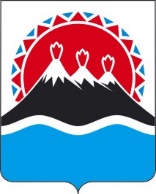 П О С Т А Н О В Л Е Н И ЕПРАВИТЕЛЬСТВАКАМЧАТСКОГО КРАЯг. Петропавловск-КамчатскийПРАВИТЕЛЬСТВО ПОСТАНОВЛЯЕТ:1. Внести в постановление Правительства Камчатского края от 23.12.2021 № 572-П «Об утверждении Порядка предоставления в 2021 году из краевого бюджета субсидии юридическим лицам – хозяйственным обществам с участием Камчатского края, основным видом деятельности которых является деятельность по изданию газет, в целях финансового обеспечения затрат в связи с выполнением работ, оказанием услуг» следующие изменения:в наименовании цифры «2021» заменить цифрами «2022»;в части 1 цифры «2021» заменить цифрами «2022»;в приложении:в наименовании цифры «2021» заменить цифрами «2022»;в части 1 цифры «2021» заменить цифрами «2022»;в части 19 цифры «2021» заменить цифрами «2022».2. Настоящее постановление вступает в силу после дня его официального опубликования.[Дата регистрации]№[Номер документа]О внесении изменений в постановление Правительства Камчатского края от 23.12.2021 
№ 572-П «Об утверждении Порядка предоставления в 2021 году из краевого бюджета субсидии юридическим лицам – хозяйственным обществам с участием Камчатского края, основным видом деятельности которых является деятельность по изданию газет, в целях финансового обеспечения затрат в связи с выполнением работ, оказанием услуг» Председатель ПравительстваКамчатского края [горизонтальный штамп подписи 1]Е.А. Чекин